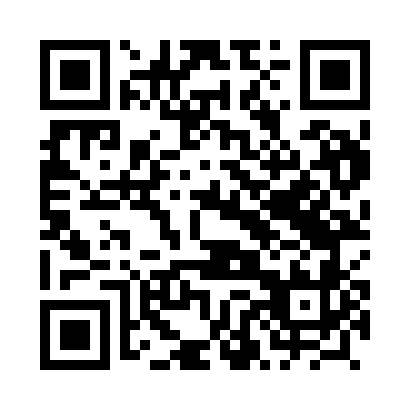 Prayer times for Kornelowka, PolandMon 1 Apr 2024 - Tue 30 Apr 2024High Latitude Method: Angle Based RulePrayer Calculation Method: Muslim World LeagueAsar Calculation Method: HanafiPrayer times provided by https://www.salahtimes.comDateDayFajrSunriseDhuhrAsrMaghribIsha1Mon4:066:0212:304:587:008:492Tue4:036:0012:304:597:018:513Wed4:005:5812:305:007:038:534Thu3:575:5512:305:017:058:555Fri3:545:5312:295:027:068:586Sat3:525:5112:295:047:089:007Sun3:495:4912:295:057:109:028Mon3:465:4712:285:067:119:049Tue3:435:4412:285:077:139:0610Wed3:405:4212:285:087:149:0911Thu3:375:4012:285:097:169:1112Fri3:345:3812:275:107:189:1313Sat3:325:3612:275:117:199:1614Sun3:295:3412:275:137:219:1815Mon3:265:3212:275:147:239:2016Tue3:235:3012:265:157:249:2317Wed3:205:2712:265:167:269:2518Thu3:175:2512:265:177:279:2819Fri3:145:2312:265:187:299:3020Sat3:115:2112:255:197:319:3321Sun3:085:1912:255:207:329:3522Mon3:045:1712:255:217:349:3823Tue3:015:1512:255:227:359:4024Wed2:585:1312:255:237:379:4325Thu2:555:1112:255:247:399:4626Fri2:525:0912:245:257:409:4827Sat2:495:0812:245:267:429:5128Sun2:455:0612:245:277:439:5429Mon2:425:0412:245:287:459:5730Tue2:395:0212:245:297:4710:00